Осень золотая в гости к нам пришла,Разные подарки детям принесла.Листья разноцветные по ветру летят,Овощи и фрукты радуют ребят.Травка пожелтела, высохли цветы.Яблоки поспели, вкусные они!На прогулку собираемся,Потеплее одеваемся.Вот твои сапожки:Этот с левой ножки, Этот справой ножки,Вот как хорошо!Вместе по дорожкеПод зонтиком пойдём,Ноги не промочим,Лужу обойдём!Будем с дождиком игратьИ ладошки подставлять.Кап-кап на ладошку,Кап-кап на дорожку.Мы корзиночки возьмём ,За грибами в лес пойдём.Гриб под ёлочкой найдём . И в корзинку уберём!Листья разноцветные В группу принесём,И букет красивыйВ вазе соберём.В день дождливый, пасмурныйВыглянем в окошко,Может быть посветит намСолнышко немножко.Каждый листик золотой,Маленькое солнышко.Соберу в корзину я,Положу на донышко.Выйдем, выйдем погулять,Погулять в садочек,Будем листья собиратьИ плести веночек.Зашумела листьями Осень золотистая,Вьётся над рябинкойТонкой паутинкой.Ветер с листьями играет,Листья с веток обрывает,Листья жёлтые летятПрямо на руки ребят.Ходит осень по дорожке,Промочила в лужах ножки.Льют дожди  и нет просвета.Затерялось где то лето.По полянке мы пойдёмИ листочки соберём.Все листочки разные:Жёлтые да красные.Все листочки хороши!С ними спляшем, малыши?Приходи к нам осень в гости!Приноси рябины гроздья,Мёду сладкого густого,Связку лука золотого,Яблок спелых и румяных,Листьев красных и багряных.Листики кружатся ,Падают в лужицы.Ветки гнутся и шуршат,Словно шепчут: «листопад».Листья, словно бабочки,Вьются и порхают,И крыльцо, и лавочкуЛистья устилают.Осень на опушке краски разводила,По листве тихонько кистью проводила.Пожелтел орешник, и зарделись клёны.В пурпуре осинки- только дуб зелёный.Утешает осень: «Не жалейте лета.Посмотрите- роща золотом одета»Дождик с самого утра,                         Птицам в дальний путь пора..                         Громко ветер завывает.Это всё когда бывает?Погода начала сердится-     Весь день льёт дождик за окном.     И чтобы мне не простудиться.      Гулять я буду под зонтом.По дорожке шли мы, шли,Много листиков нашли.Мы листочки в руки взяли,С ними весело плясали.Осень наступила,Высохли цветы,И глядят унылоГолые кусты.Туча небо кроет,Солнце не блестит,Ветер в поле воет.Дождик моросит…Листья осенние тихо кружатся,Листья нам под ноги тихо ложатся,И под ногами шуршат, шелестят,Будто опять закружиться хотят.Зашумела листьями Осень золотистая,Вьётся над рябинкойТонкой паутинкой.Приглашает всех ребятВ лес осенний погулять.Нам одела мама красные сапожки,Чтоб топтали ножки грязные дорожки.По дорожке-топ-топ,И по луже шлёп-шлёп.Ветер щёки толстыеНадул, надул, надул,И на деревья пёстрые Подул, подул, подул.Красный, жёлтый . золотой.Облетел весь лист цветной.Как обидно, как обидноЛистьев нет- лишь ветки видно.Наступила осень,Клён листочки сбросил,Заблестели лужи.Дождик вам не нужен?Дождь идёт , и мы идёмПод малиновым зонтом.По зонту стучат дождинки. Но сухие наши спинки.Дождь по улице идёт, мокрая дорогаМного капель на стекле, а тепла немного.Как осенние грибы, зонтики мы носим.Потому что на дворе наступила осень.Вот на ветке лист кленовый,Нынче он совсем, как новый.Весь румяный, золотой.Ты куда, листок, постой!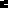 